YES PRELIMINARY APPLICATION FORM 2021-2022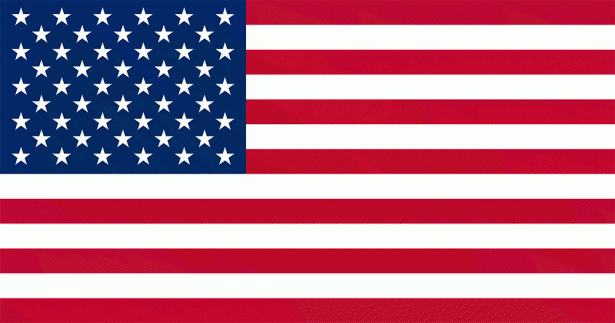 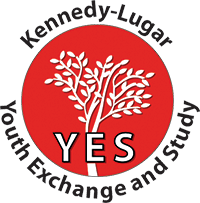 Instructions for completing this application: All sections of this four-page application for theYouth Exchange and Study (YES) Program must be fully completed in order to be considered forthe next step, which is English language testing. Missing information will delay the processingof your application. There are necessary documents to submit along with this application form that includes the following:Scan of passport or birth certificateScan of school transcripts of the last 3 yearsOne recent photoMake sure you include all of these documents when you submit the application as incomplete applications will NOT be considered. I. STUDENT INFORMATION:Please write your name as it appears in your passport.______________________________________________________________________________First Name                                  Middle Names                                            Last NameE-mail:                                                                               Mobile Number: __________________City: ________________________________ Country: _________________________________                                         Permanent Residence: _______________________               Citizenship: ____________________Age: _______________________________ Gender: _____________________________Birth Date (mm/dd/yyyy): __________________ Country of Birth: ________________________ Are you a U.S. Citizen or do you have a U.S. Passport?  ________________________________Have you ever applied for a green card or a U.S. permanent residency?_____________________________________________________________________Did you ever live abroad? If yes, where and when and for what purpose? ________________________________________________________________________________________________________________________________________________________________________________________________________________________________________________________________________________________________________________________II. FAMILY INFORMATION:Father’s Information:First Name: ________________________   Last Name__________________________________      Occupation: ________________________   Mobile: ____________________________________Mother’s Information:First Name_________________________ Last Name__________________________________                                                                                                Occupation: ________________________ Mobile: ____________________________________III. EDUCATION:Name of School: _______________________________________________________________Type of School: (circle option)  	Public 			Private 		International School Address: ________________________________________________________________What grade level are you currently in?   (circle option) 10        11        other IV. INTERESTS AND HOBBIES:List all school activities and all hobbies you have or in which you have participated. Start withThe most recent:__________________________________ / ________ /       ________                    /__Activity                                                     Number of     Month/Year           Month/Year                                                                 Hours/Week     Started                   Ended__________________________________ / ________ /       ________                    /__Activity                                                     Number of     Month/Year           Month/Year                                                                 Hours/Week     Started                   Ended__________________________________ / ________ /       ________                    /__Activity                                                     Number of     Month/Year           Month/Year                                                                 Hours/Week     Started                   EndedAre there any activities you would like to pursue or to learn while an exchange student in theU.S.? What are they?__________________________________________________________________________________________________________________________________________________________________________________________________________________________________________VI. WRITING A SHORT ESSAY:Please answer the following TWO essay questions with a small paragraph for each of at least 50 words and no more than 200 words. You should present the information in a way that would help the YES screening committee understand you better as an individual.Plagiarism: Material misrepresentation (e.g., plagiarism) at any time during the application or grant period is grounds for selection withdrawal or grant termination, as well as ineligibility for future participation.What would be the advantages and disadvantages for you to live with an American host family while participating in this program?  Explain.______________________________________________________________________________________________________________________________________________________________________________________________________________________________________________________________________________________________________________________________________________________________________________________________________2.  When was the last time you tried a completely new activity and why did you do it?______________________________________________________________________________________________________________________________________________________________________________________________________________________________________________________________________________________________________________________________________________________________________________________________________How did you hear about the program?School			AMIDEAST pageUS EmbassyFacebookPrevious YES Student.Other: ______________Parent signature for consent to participate in the program: ________________________Thank you! We will contact you regarding your eligibility to participate in the Englishlanguage exam.Deadline to submit the application: 20th November 2020Email application to: Libya@amideast.org  